ROTINA DO TRABALHO PEDAGÓGICO PARA SER REALIZADA EM DOMICÍLIO (MATERNAL I-A) - Prof.ª MEIREData: 31/05 a 04/06 de 2021CRECHE MUNICIPAL “MARIA SILVEIRA MATTOSSEGUNDA-FEIRATERÇA-FEIRAQUARTA-FEIRAQUINTA-FEIRASEXTA-FEIRAMATERNAL I-A *(TS) (EF) Vídeo Explicativo – Cores Primárias-Vídeo:CONHECENDO AS CORES PRIMÁRIAShttps://youtu.be/d0M2XSjCp5c - As cores primárias são: Amarelo, Azul e Vermelho.- Atividade:Nessa atividade a criança fará o reconhecimento das cores nos objetos da casa. Depois de assistir ao vídeo a criança irá procurar em casa, objetos nas mesmas cores apresentadas no vídeo.Registrem e enviem para a Profe.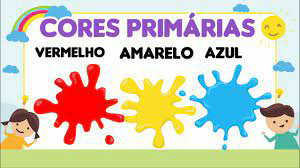 MATERNAL I-A*(EF) (CG) (TS) Estimulando o Contato com Diferentes Formas de Arte e Desenvolvendo a Percepção Estética- Atividade: DESCOBRINDO NOVAS CORES- Quando misturamos duas ou mais cores diferentes, uma nova cor aparece. Vamos fazer essa experiência?Materiais:3 cores de guache1 pincel 1 piresEscolha 2 cores, coloque um pouquinho de cada cor no pires e misture, e me diga se apareceu uma nova cor.Faça novas misturas e descubra novas cores.Não deixe de registrar a atividade, grave um vídeo ou tire fotos para a Profe ver quais as cores que você descobriu.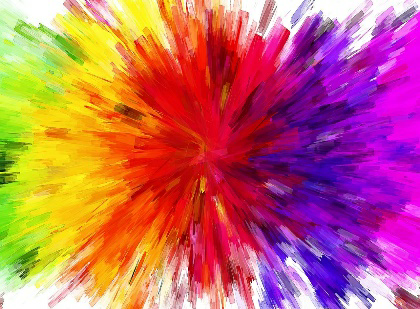 MATERNAL I-A*(TS) (EF) (CG) Vídeo/ História, Construindo o Próprio brinquedo05 DE JUNHO – DIA DO MEIO AMBIENTE-Nessa historinha a Mônica e o Cebolinha nos ensinam como deixar o nosso planeta feliz, vamos assistir e aprender com eles?-Vídeo:CUIDANDO DO MEIO AMBIENTEhttps://youtu.be/mJ8nISBlqvE 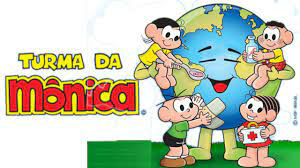 -Em homenagem ao Dia do Meio Ambiente vamos fazer um brinquedo com material reciclável..BOLICHE DE GARRAFA PETMateriais:6 garrafas pet do mesmo tamanho.6 tiras de papel colorido ou pintadas com giz de cera.1 bolinha Escreva os números nas tiras de papel e cole uma em cada garrafa.Aí é só brincar!Divirtam-se!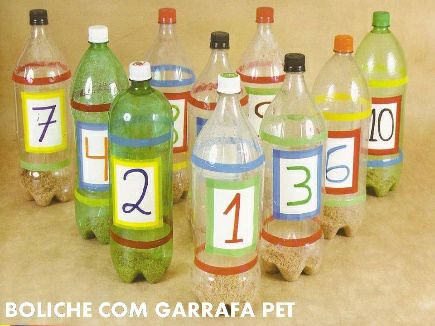 MATERNAL I-AFERIADOMATERNAL I-APONTO FACULTATIVO